REGISTRO DE ENTRADANOTIFICACION :                                       EXPONEEXCMO AYUNTAMIENTOPEDRO BERNARDOCIF P-0518200-ATelef. 920387001- Fax 920387202SOLICITUDNombre:Nombre:Apellido:Apellido:Apellido:Apellido:Apellido:Apellido:Apellido:Apellido:DomicilioDomicilioDomicilioDomicilioNºNºEscPisoPtaLocalidadLocalidadLocalidadC.PC.PTelf.Telf.Telf.Telf.Telf.NIF/CIFDOCUMENTOSQUEACOMPAÑASOLICITAPedro Bernardo, Firma del solicitante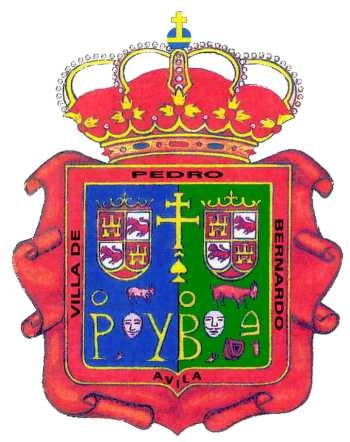 